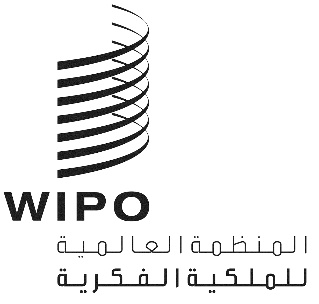 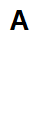 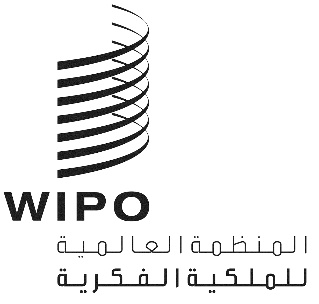 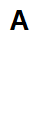 WO/GA/54/3الأصل: بالإنكليزيةالتاريخ: 12 يوليو 2021الجمعية العامة للويبوالدورة الرابعة والخمسون (الدورة العادية الخامسة والعشرون)جنيف، من 4 إلى 8 أكتوبر 2021التقرير السنوي لمدير شعبة الرقابة الداخليةمن إعداد الأمانةتحتوي هذه الوثيقة على التقرير السنوي، لمدير شعبة الرقابة الداخلية (الوثيقة WO/PBC/33/6)، الذي رُفع إلى لجنة الويبو للبرنامج والميزانية (لجنة الميزانية) في دورتها الثالثة والثلاثين (من 13 إلى 17 سبتمبر 2021).وسترد أي قرارات للجنة الميزانية بشأن تلك الوثيقة في "قائمة القرارات التي اعتمدتها لجنة البرنامج والميزانية" (الوثيقة A/62/7).[تلي ذلك الوثيقة WO/PBC/33/6]WO/pbc/33/6الأصل: بالإنكليزيةالتاريخ: 12 يوليو 2021لجنة البرنامج والميزانيةالدورة الثالثة والثلاثونجنيف، من 13 إلى 17 سبتمبر 2021التقرير السنوي لمدير شعبة الرقابة الداخليةمن إعداد الأمانةيقدم مدير شعبة الرقابة الداخلية، وفقاً للفقرة 47 من ميثاق الرقابة الداخلية، تقريراً سنوياً موجزاً إلى الجمعية العامة للمنظمة العالمية للملكية الفكرية (الويبو)، من خلال لجنة البرنامج والميزانية (التقرير السنوي). ويوفر هذا التقرير معلومات عن الأنشطة الرئيسية التي اضطلعت بها شعبة الرقابة الداخلية خلال الفترة المشمولة بالتقرير من 1 يناير 2020 إلى 31 ديسمبر 2020. وفيما يلي فقرة القرار المقترحة.أوصت لجنة البرنامج والميزانية الجمعية العامة للويبو بالإحاطة علما بمضمون "التقرير السنوي لمدير شعبة الرقابة الداخلية" (الوثيقة WO/PBC/33/6).[يلي ذلك التقرير السنوي لمدير شعبة الرقابة الداخلية]التقرير السنوي لمدير شعبة الرقابة الداخليةمن 1 يناير 2020 إلى 31 ديسمبر 2020قائمة المحتويات قائمة المختصرات المستخدمة في النص الإنكليزي	3معلومات أساسية	4بعض الإنجازات البارزة خلال الفترة المشمولة بالتقرير	4مبادئ التخطيط	4المعايير المهنية	5تعميم مراعاة المنظور الجنساني	5نتائج رئيسية وتوصيات الرقابة العالية الأولوية	5تقرير عن المهام صادر خلال عام 2020	6مباشرة المهام في نهاية عام 2020	11أنشطة التحقيق	12الحالات التي رُفض فيها تقديم معلومات أو مساعدات	15وضع تنفيذ توصيات الرقابة	15العمل الاستشاري والرقابي الاستشاري	17التعاون مع هيئات الرقابة الخارجية	18أنشطة الرقابة الأخرى	18برنامج ضمان جودة العمل الرقابي وتحسينها التابعة لشعبة الرقابة الداخلية	19موارد الرقابة	20المرفق – قائمة تقارير شعبة الرقابة الداخليةقائمة المختصرات المستخدمة في النص الإنكليزيمعلومات أساسيةالغرض من شعبة الويبو للرقابة الداخلية هو توفير رقابة داخلية مستقلة وفعالة للويبو، وفقا للأحكام المنصوص عليها في ميثاق الرقابة الداخلية.ويقضي ميثاق الرقابة الداخلية بأن يقدِّم مدير شعبة الرقابة الداخلية تقريرا سنويا موجزا إلى الجمعية العامة للويبو، من خلال لجنة البرنامج والميزانية. ويتناول التقرير السنوي لمحة عامة عن أنشطة الرقابة الداخلية التي أُنجزت خلال الفترة المشمولة بالتقرير، بما في ذلك نطاق وأهداف هذه الأنشطة والجدول الزمني للعمل المُنجز والتقدم المُحرز في تنفيذ توصيات الرقابة الداخلية.ووفقا لميثاق الرقابة الداخلية، قدِّمت إلى المدير العام واللجنة الاستشارية المستقلة للرقابة نسخة من مشروع التقرير السنوي لتقديم تعليقات عليه، والتي أُخذت في الاعتبار في النسخة النهائية من التقرير.بعض الإنجازات البارزة خلال الفترة المشمولة بالتقريرعطّلت جائحة كوفيد -19 أسلوب حياتنا وعملنا، بل تسببت، في بعض الأحيان، في أسى وحزن استثنائيين. وتعترف شعبة الرقابة الداخلية بمرونة الزملاء في الويبو واستعداد المنظمة العام واستجابتها لاتخاذ تدابير لحماية الأرواح وتقليل آثار الجائحة على عمل الويبو. وقامت شعبة الرقابة الداخلية بتعديل خطة عملها خلال عام 2020 للتكيف بشكل أفضل مع الوضع الجديد الذي فرضته الجائحة وعواقبها على تفاعلات العمل.  ورحبت شعبة الرقابة الداخلية بالمدير العام الجديد، دارين تانغ، الذي تولى منصبه في 1 أكتوبر 2020، وأحاطت علماً بتشكيل الإدارة الجديدة بحلول نهاية عام 2020. وأبانت التفاعلات المبكرة مع المدير العام على إدخال تغييرات وتحسينات شملت عدة مستويات منها التواصل والتعاون والمساءلة والاستراتيجيات. وتوجه هذه التفاعلات وتساعد في رسم الخطوط الرئيسية لعمل الرقابة وأولوياتها في المستقبل، إلى جانب ضمان توافقها مع الاحتياجات التنظيمية والتركيزات الاستراتيجية.وتواصل شعبة الرقابة الداخلية تقديم الدعم إلى الويبو في تعزيز الضوابط والمساءلة والشفافية والتعلم، من خلال إدراج أدوات وممارسات مبتكرة ومناسبة للغرض المتوخى، الذي من شأنه أن يساعد الويبو على رفع المعايير في مجال إدارة المخاطر وتنفيذ البرامج، إضافة إلى جملة أمور أخرى.وتواصل شعبة الرقابة الداخلية التعاطي مع قطاع عريض يشمل المراجعين جنبًا إلى جنب مع خبراء التحقيق و/أو التقييم. وترمي هذه المهام إلى تقديم مراجعة أكثر اكتمالاً وتعمقًا لبرامج الويبو. ويعد التدقيق واستعراض النزاهة في إدارة حالات الغياب أحد هذه المهام المشتركة التي تولتها وظيفتي التدقيق الداخلي والتحقيق في عام 2020.  وكجزء من ضمان جودة أنشطة الرقابة، استكملت تقييمات الجودة الخارجية لوظيفتي التدقيق والتحقيق في شعبة الرقابة الداخلية، التي من شأنها كفالة الامتثال للقواعد والمعايير المهنية لمعهد المدققين الداخليين (IIA)، التي أقرها ممثلو دوائر التدقيق الداخلي في الأمم المتحدة (UNRIAS)، والمعايير المنصوص عليها في المبادئ التوجيهية الموحدة للتحقيق التي أقرها مؤتمر المحققين الدوليين (CII). وأكدّت تقييمات الجودة الخارجية أن وظيفتي التدقيق والتحقيق تتوافق بشكل عام مع القواعد والمعايير المعمول بها.مبادئ التخطيطراعت شعبة الرقابة الداخلية أثناء وضع خطة عملها الرقابية جملة من العوامل، من بينها تقييم المخاطر ودراسة الجدوى والأثر في البلد ودورة الرقابة والآراء التي قدّمتها إدارة الويبو والدول الأعضاء والموارد المتاحة. وقبل وضع الصيغة النهائية لخطة العمل الرقابية، قُدِّم مشروعها أيضاً إلى اللجنة الاستشارية المستقلة للرقابة لاستعراضه وتقديم المشورة بشأنه وفقاً للفقرة 28(أ) من ميثاق الرقابة الداخلية. وتحقيقاً لأكبر قدر من التغطية الرقابية وتعظيماً للفعالية في استخدام الموارد المحدودة وتفادياً للازدواجية المحتملة في الأنشطة، راعت الشعبة أيضاً العمل الذي أنجزته هيئات رقابة أخرى مثل المدقق الخارجي ووحدة التفتيش المشتركة فضلاً عن التقييمات التي طلبتها اللجنة المعنية بالتنمية والملكية الفكرية.المعايير المهنيةتتولى شعبة الرقابة الداخلية أنشطتها الرقابية بما يتوافق مع العناصر الإلزامية للإطار الدولي للممارسات المهنية الخاصة بمعهد المدققين الداخليين بما في ذلك المعايير والمبادئ الأساسية للممارسة المهنية للتدقيق الداخلي وتعريف التدقيق الداخلي ومدونة السلوك. وبالمثل، تتماشى أعمال التحقيق التي تجريها الشعبة بالمبادئ التوجيهية الموحدة والمبادئ التوجيهية للتحقيق التي أقرها مؤتمر المحققين الدوليين. وتمتثل الشعبة في أنشطة التقييم التي تجريها بالمعايير الدولية لممارسات التقييم كما حددها فريق الأمم المتحدة المعني بالتقييم. تعميم مراعاة المنظور الجنسانيفي سياق تقرير أداء برنامج الأمم المتحدة للمساواة بين الجنسين وتمكين المرأة (UN-SWAP) وفيما يتعلق بالمساواة بين الجنسين والتعميم في عمل شعبة الرقابة الداخلية، لأغراض المراجعة والتقييم، يجوز الإبلاغ عن الشروط والإجراءات التالية:تستشير شعبة الرقابة الداخلية المتخصصين في الشؤون الجنسانية والتنوع أثناء التخطيط السنوي وتقييم المخاطر؛أدرجت شعبة الرقابة الداخلية خطوة عمل دائمة بشأن قضايا تعميم مراعاة المنظور الجنساني في برنامج عملها المتعلق بمهام التدقيق القابلة للتطبيق. وفي عام 2020، أدرجت بعض عناصر نوع الجنس في تقرير التدقيق واستعراض النزاهة في إدارة حالات الغياب؛يطبق قسم التقييم، حيثما انطبق ذلك، إرشادات فريق الأمم المتحدة المعني بالتقييم بشأن إدماج حقوق الإنسان والمساواة بين الجنسين في التقييمات خلال جميع مراحل التقييم؛عيّنت جهة تنسيق معنية بالشؤون الجنسانية للتواصل مع اخصائي الشؤون الجنسانية والتنوع في الويبو، وتقاسم المبادرات المؤسسية ذات الصلة بالشؤون الجنسانية مع شعبة الرقابة الداخلية؛تتابع شعبة الرقابة الداخلية تنفيذ التوصيات الصادرة عن تدقيق وتقييم سياسة الويبو بشأن المساواة بين الجنسين وتشارك النتائج والدروس المستفادة والممارسات الجيدة مع شبكات فريق الأمم المتحدة المعني بالتقييم.نتائج رئيسية وتوصيات الرقابة العالية الأولويةيحتوي هذا الجزء على معلومات عن النتائج والتوصيات الرئيسية ويعالج المخاطر العالية ذات الأولوية المدرجة في تقارير الرقابة الداخلية: عمليات التدقيق والتقييم وتقارير التبعات الإدارية التي صدرت خلال الفترة المشمولة بهذا التقرير.وتتعلق النتائج والتوصيات الرئيسية بالتقارير التالية الصادرة خلال الفترة المشمولة بهذا التقرير:التدقيق واستعراض النزاهة بشأن مزايا الموظفين ومستحقاتهم؛إعداد خارطة للعمل الرقابي بالويبو؛استعراض دورة التخطيط السنوي في شعبة الرقابة الداخلية وتحديثها؛تثبيت تقرير أداء الويبو للثنائية 2018/2019؛تقييم الشعبة الإقليمية لأفريقيا؛تقييم البرنامج رقم 17 - إذكاء الاحترام للملكية الفكرية؛تقييم البرنامج رقم 32 - نظام لشبونة؛المشورة بشأن التقييم - التقييم المسبق لإطار التعاون التقني للمكتب الإقليمي لآسيا والمحيط الهادئ؛تقرير التبعات الإدارية بشأن المعلومات المنقولة إلى بوابة الأمم المتحدة العالمية للمشتريات؛تقرير التبعات الإدارية بشأن تحسين جهود المنظمة لردع الاحتيال في الفواتير من لدن كيانات خارجية ضد عملاء الويبو.وحرصت الشعبة على التواصل مع الإدارة بانتظام لاستعراض التوصيات المفتوحة ومتابعة وضع تنفيذها. وتعالج الإدارة جميع التوصيات من خلال خطة عمل تحدد الأنشطة المقترحة والموظفين المسؤولين وأجل التنفيذ. وتدار التوصيات المفتوحة من خلال نظام قاعدة بيانات الفرق المركزية (TeamCentral©) المتاح للشعبة وإدارة الويبو.تقرير عن المهام صادر خلال عام 2020التدقيق واستعراض النزاهة بشأن مزايا الموظفين ومستحقاتهمأشارت شعبة الرقابة الداخلية إلى العديد من التطورات الإيجابية في إدارة مزايا الموظفين واستحقاقاتهم. ويتماشى نظام موظفي الويبو ولائحته (SRR) والتعليمات الإدارية (OI) بشكل معقول مع الممارسات الجيدة داخل منظومة الأمم المتحدة. والجدير بالذكر أن تنفيذ وظائف الخدمة الذاتية في نظام التسيير الإداري المتكامل (AIMS) لنظام الموارد البشرية (HR) قد ساعد في زيادة الكفاءة والفعالية التشغيلية.ومع ذلك، ما زالت هناك فرص لتعزيز إدارة مزايا الموظفين ومستحقاتهم، من خلال تعزيز الضوابط الداخلية للتحقق من المزايا والمستحقات التي تُقدّم للموظفين ذوي الأزواج العاملين في منظومة الأمم المتحدة والمنظمات الدولية. وعلاوة على ذلك، من شأن مراجعة نظام موظفي الويبو ولائحته ونظام التعليمات الإدارية بشأن بدل اللغة وتحديثهما، ومواءمة اللوائح والقواعد المتعلقة بالسفر الرسمي وإجازة زيارة الوطن مع نظام التعليمات الإدارية ذات الصلة، ولا سيما حساب خيار المبلغ الإجمالي لإجازة زيارة الوطن للموظفين في الرتب العليا، توضيح تسيير وإدارة مزايا ومستحقات هؤلاء الموظفين وتعزيزهما.وعلاوة على ذلك، لم تتخذ الويبو بعد، حتى وقت إعداد هذا التقرير، قرارًا نهائيًا بشأن اعتماد منهجية لكي تحلّ محلّ أساس حساب المبلغ الإجمالي لإجازة زيارة الوطن، بعد إعلان اتحاد النقل الجوي الدولي إلغاء الأسعار السابقة، اعتبارًا من 31 أكتوبر 2018، والتي كانت تُعتمد في تحديد المبالغ الإجمالية. وبالإضافة إلى ذلك، ينبغي للمنظمة أن تراعيَ التطورات أو التغييرات، الحاصلة في العديد من القطاعات منها الخدمات المالية وصناعة الطيران، في تحديد المسوغات المطلوبة ووثائق الإثبات لمزايا الموظفين ومستحقاتهم.وأخيرًا، يمكن جعل إدارة حالات الغياب أكثر كفاءة، ضمن جملة أمور، من خلال إنشاء واجهة تربط نظام التسيير الإداري المتكامل بنظام الموارد البشرية ونظام EarthMed (نظام السجلات الطبية الإلكترونية). ومن أجل تعزيز عملية إصدار تصاريح السلامة الصحية والقضاء على بعض الممارسات اليدوية المتعلقة بإصدار تصاريح سفر الموظفين.إعداد خارطة للعمل الرقابي بالويبوتعمل هذه المهمة على تقييم عملية العمل الرقابي وإعداد خارطة له اعتمادا على نموذج الخطوط الثلاثة من أجل تحديد الثغرات، من بين أمور أخرى، في التفاعل بين شعبة الرقابة الداخلية ووظائف الخط الثاني الأخرى في توفير الإشراف والعمل الرقابي المناسبين.وبشكل عام، لم تحدد الشعبة أي ثغرات كبيرة في العمل الرقابي. وتوفر آليات الدفاع، عند استخدامها بالاقتران مع ضوابط أخرى خاصة بالشركة والكيان، التغطية وآلية العمل الرقابي ذات صلة. ومع ذلك، لا تزال هناك مجالات عمل معينة ذات مخاطر متبقية عالية نسبيًا على المستوى الاستراتيجي (مثل المخاطر السياسية والاقتصادية والبيئية التنافسية وأمن المعلومات). ويرجع ذلك أساسًا إلى الطبيعة المتأصلة لهذه المخاطر وليس نقاط الضعف في تصميم و/ أو تنفيذ الضوابط ذات الصلة.ووجدت شعبة الرقابة الداخلية أنه بينما تتضمن أنظمة وأدوات المعلومات في الويبو ضوابط تدعم آليات العمل الرقابي إلا أنه ما زالت هناك فرص لزيادة تعزيز مساهمتها في العمل الرقابي في المنظمة. وعلى سبيل المثال، كمصدر رئيسي لمعلومات العمل الرقابي، من المهم أن تقوم مجالات/ برامج العمل بشكل استباقي ومستمر بتحديث أداة إدارة مخاطر المؤسسية (ERM) من خلال مخاطر مصاغة بشكل صحيح وموثوق بها وضوابط وجيهة. وعلاوة على ذلك، يمكن أن تساعد عملية وضع خارطة للمخاطر والرقابة في تعزيز اكتمال المعلومات في إدارة المخاطر المؤسسية وجودتها ودقتها.ولتعزيز أنشطة العمل الرقابي، ينبغي لشعبة الرقابة الداخلية أن تعمل باستمرار مع مقدمي خدمات العمل الرقابي الآخرين في الويبو بهدف "1" مواءمة ممارسات تقييم المخاطر بشكل أفضل؛ "2" تحديد فرص التآزر والكفاءات عند الاقتضاء؛ و "3" تبادل المعارف والمعلومات ذات الصلة لتعزيز الضمان الجماعي.وأخيرًا، أجرت شعبة الرقابة الداخلية تقييمًا ذاتيًا للنضج أظهر الحاجة إلى مواصلة الجهود في استخدام التكنولوجيا لتعزيز أنشطة المراجعة المستمرة والممكّنة لتحليل البيانات من أجل توسيع نطاق تغطيتها للعمل الرقابي.استعراض دورة التخطيط السنوي في شعبة الرقابة الداخلية وتحديثهاتقيِّم هذه المهمة دورة تطوير التخطيط السنوية من حيث مدى الكفاية والشفافية والوجاهة والمواءمة مع نضج المخاطر التنظيمية وبيئة المخاطر المتغيرة التي تعمل ضمنها.ولم تحدد المهمة أي ثغرات كبيرة في دورة تطوير التخطيط السنوي لشعبة الرقابة الداخلية. إن التعزيز المستمر لممارسة تقييم المخاطر ووضع خارطة العمل الرقابي فضلا عن التدابير الرامية إلى تعزيز الرصد المستمر من خلال تحليلات البيانات والأتمتة يجب أن يزيد من تحسين دورة التخطيط السنوي وتحديد نطاق خدمات شعبة الرقابة الداخلية وتقديمها بشكل عام.ونتيجة لهذا العمل، جرى تحديث عالم الرقابة على شعبة الرقابة الداخلية من خلال كيانات جديدة قابلة للتدقيق وتقييم المخاطر والرقابة. وتم مواءمة مصطلحات المخاطر بشكل أكبر مع إطار عمل الويبو لإدارة المخاطر.وأخيرًا، تناولت الإجراءات التشغيل المعيارية الجديدة "دورة التخطيط السنوي لشعبة الرقابة الداخلية"، المرفقة بالتقرير، عددًا من نقاط التحسين المحددة في هذا التقرير. ويتضمن تقرير المهمة توصية واحدة لشعبة الرقابة الداخلية لتنفيذها خلال عام 2021.تثبيت تقرير أداء الويبو للثنائية 2018/2019أجرت شعبة الرقابة الداخلية منذ عام 2008 ست عمليات تثبيت. ويوفر تثبيت تقرير أداء الويبو تحققًا مستقلاً من موثوقية وصحة المعلومات الواردة في تقرير أداء الويبو للثنائية 2018/2019 ومتابعة وضع تنفيذ التوصيات المفتوحة لتقارير التثبيت السابقة. وخلال عملية التثبيت هذه، قامت شعبة الرقابة الداخلية بالتحقق من صحة بيانات مؤشر الأداء (Pl) للبرنامج رقم 20، ضمن مجموعة أمور، من أجل دمج المكاتب الخارجية بشكل أفضل في عملية التثبيت. ولا يقدم التقرير أي توصيات رسمية. ومع ذلك، هناك بعض الاقتراحات التي ينبغي النظر فيها للمساعدة في تعزيز الإدارة القائمة على النتائج (RBM) في الويبو.وازدادت الجودة الإجمالية لبيانات الأداء (PD) مقارنةً بالتثبيت السابق، مع استيفاء 94 في المائة على الأقل من معايير التثبيت الستة، بما في ذلك معياران بنسبة 97 في المائة. وكانت تحقق، في السابق، أربعة معايير فقط من أصل ستة معايير نسبة أعلى من 80 في المائة. وحددت عملية التثبيت حالة واحدة حيث توجد فرص للتحسين - ولم تستوف بيانات الأداء المعايير في أربعة من أصل معايير التثبيت الستة، ولم يستوف إلا جزئيًا المعيارين المتبقيين. وبالمثل، أبلغت جميع البرامج البالغة 31 برنامجاً بدقة عن نظام إشارات السير (TLS) الخاصة بها لما مجموعة 32 برنامجاً تم اختياره عشوائيًا. وقد تحققت الدقة بنسبة 100 في المائة مقارنة بالفترة السابقة، حيث تم الإبلاغ عن بيانات الأداء بدقة لما مجموعه 26 مؤشر أداء (84%). وفي حين أن الدراسة الاستقصائية التي أجريت على مديري البرامج والأعضاء المناوبين تمثل التصورات، إلا أن النتيجة تشير مع ذلك إلى المجالات والمسائل المحتملة التي يجب معالجتها من أجل تعزيز الإدارة القائمة على النتائج في الويبو. وعلى سبيل المثال، أفاد حوالي 52 في المائة من المجيبين أن اختيار مؤشرات أدائهم وجودة بياناتهم قد تحسن منذ عملية التثبيت الأخيرة. ولا يستخدم خمسون في المائة من المجيبين معلومات بناء على مؤشرات الأداء في عمليات الإدارة العادية، مما يشير إلى أنه لا تزال هناك فرص للإدارة القائمة على النتائج لإحراز مزيد من التحول من أداة إعداد التقارير إلى نظام إدارة. وأخيرًا، تعد مشاركة المعلومات عاملاً هامًا من عوامل النجاح للإدارة الفعالة القائمة على النتائج، حيث وجد 48 في المائة فقط من المجيبين أن البرامج الأخرى تشارك بيانات الرصد والإبلاغ المفيدة في الوقت المناسب. وتشجع شعبة الرقابة الداخلية المنظمة على مواصلة تنفيذ التدابير والممارسات التي من شأنها أن تؤدي إلى زيادة استخدام الإدارة القائمة على النتائج كنظام إداري ودعم ثقافة النتائج القوية في الويبو.ونُفِّذت توصية واحدة من تثبيت تقرير الثنائية 2016/2017 تنفيذاً كاملاً، فيما نُفذت توصية واحدة جزئياً، ولم تعد توصيتان اثنتان ساريتين بسبب إلغاء المؤشرات الرئيسية المعنية. وتم تنفيذ وإغلاق التوصيات المنبثقة عن عمليات التثبيت السابقة (2014/2015 و2012/2013).تقييم الشعبة الإقليمية لأفريقياكان الهدف من التقييم هو تقييم عمليات الشعبة وفعالية الأداء والكفاءة لتحسين جودة طرائق التنفيذ. ويسعى التقييم إلى فهم ما يصلح وما لا يصلح داخل الشعبة ومساهماته في النهوض بأولويات جدول أعمال التنمية للويبو.وتشمل النتائج الرئيسية للتقرير ما يلي:استجابت تدخلات الشعبة لاحتياجات النظراء الوطنيين، وكانت النتائج والأنشطة متسقة مع الأولويات والسياق الوطنيين. وكانت عملية التخطيط عملية تشاركية بناءً على معرفة المكتب بالمنطقة.تأتي عملية التخطيط بمبادرة من البلدان، وتعتبر ذات جدوى بسبب العمليتين التصاعدية والتنازلية. ومع ذلك، فإن تطبيق تحليل أكثر عمقًا للاحتياجات من شأنه أن يعزز ممارسات التخطيط الحالية.بذلت الشعبة جهودا كبيرة لتحقيق نتائجها، لكن الأوضاع في البلدان المعنية المقترنة بالتحديات التنظيمية الداخلية فقد أخلّ بتحقيق النتائج في الوقت المناسب. وعلاوة على ذلك، تؤثر قدرة وأدوات الرصد المحدودتين داخل الشعبة على الاستخدام المناسب لمقاييس الأداء والإبلاغ عنها. وكشفت الأدلة التي جُمعت أثناء التقييم عن وجود ارتياح لما قدمته الشعبة. ويقر الشركاء الرئيسيون في سائر البلدان وعلى نطاق واسع بعمل الشعبة. وقد أظهرت دورها في الجمع بين العديد من الأطراف حول القضايا الأساسية وتحقيق النتائج حول بناء الكفاءات والمساعدة التقنية وتطوير استراتيجيات الملكية الفكرية والسياسة العامة.ويظهر التحليل في التقييم أن الشعبة طورت مواطن قوة نسبية وقيمة مضافة كبيرة في دورها، مما يسّر وضع مجموعة واسعة من التدخلات والدعم لمساعدة البلدان الأفريقية على تطوير الملكية الفكرية بشكل أفضل. وأحرزت الشعبة تقدمًا كبيرًا في مجال الاستدامة لا سيما إذكاء الوعي بأصحاب المصلحة الرئيسيين وبناء الكفاءات والتأثير على السياسات والمؤسسات العامة، بما في ذلك إقامة تحالفات قوية مع مكاتب ومؤسسات الملكية الفكرية الإقليمية.واستنادا إلى نتائج واستنتاجات التقييم، تشمل التوصيات الرئيسية الواردة في التقرير ما يلي:ينبغي للشعبة زيادة تعزيز عملية التخطيط الحالية بتنفيذ تصميم أكثر صرامة ووضع نظرية تغيير واضحة ومفصلة تصف بدقة سلسلة السببية التي ستحقق النتائج المتوقعة. وعلاوة على ذلك، يجب أن يتجه نموذج أعمالها نحو تنفيذ المشاريع بما في ذلك التعاون مع أصحاب المصلحة الرئيسيين الإضافيين في نظام الملكية الفكرية البيئي، من قبيل المخترعين ومختبرات الابتكار والشركات الصغيرة والمتوسطة والباحثين؛ينبغي أن توفر الشعبة المزيد من التدريب العملي على تقييم الملكية الفكرية والاستفادة منها. ويجب أن تهدف المشاريع إلى إظهار قيمة الملكية الفكرية من خلال سلسلة قيمة الملكية الفكرية، بما في ذلك نقل التكنولوجيا. وينبغي أن يستلزم ذلك إعداد خطط عمل أكثر تفصيلاً مع البعثات الدائمة وأصحاب المصلحة الأساسيين على المستوى الوطني وقطاعات الويبو المعنية. وينبغي للشعبة أن تخصص نسبة كافية من مواردها لأنشطة الرصد، بما في ذلك بناء كفاءات الموظفين لأتمتة ممارسات الرصد. وبالتعاون مع شعب الويبو الأخرى ذات الصلة، ينبغي للشعبة تحديد بدائل لزيادة الاستثمار في المنطقة بناءً على حجم التحديات الموجودة على المستوى الإقليمي وعدد البلدان المستفيدة لتطوير مشاريع ذات نطاق أوسع.وينبغي للشعبة، بالتعاون مع مكاتب الملكية الفكرية الوطنية والإقليمية، استكشاف تطوير استراتيجيات الاستدامة على المستويين الوطني والإقليمي كجزء من عمليات إدارة المشاريع.تقييم البرنامج رقم 17: إذكاء الاحترام للملكية الفكريةإن الغرض العام من هذا التقييم تكويني بطبيعته، ويهدف إلى تقييم النتائج المتوقعة والأنشطة المنفذة من أجل تنفيذ البرنامج 17، مع التركيز على الناتج ثالثاً- 2."كفاءات موارد بشرية معززة قادرة على تلبية مجموعة واسعة من المتطلبات لتسخير فعال للملكية الفكرية لأغراض التنمية في البلدان النامية والبلدان الأقل نمواً والبلدان التي تمر اقتصاداتها بمرحلة انتقالية."النتائج والاستنتاجات الرئيسية الواردة في التقرير هي:إبداء تقدير متزايد بين الدول الأعضاء في اللجنة الاستشارية المعنية بالإنفاذ بأن إذكاء الاحترام للملكية الفكرية يستحق مزيداً من التركيز. وتعتبر مادة حلقة العمل/الحلقة الدراسية مهمة ومفيدة على نطاق واسع لمعظم المشاركين (أكثر من 85 في المائة) في أنشطة بناء الكفاءات الخاصة بالبرنامج رقم 17؛حدد التقييم حالات نمط الاستجابة القصوى في المقاييس المستخدمة لتقييم ما بعد الحلقة الدراسية/حلقة العمل. وقد تأكدت الأهمية العامة للناتج ثالثاً-2. في البرنامج رقم 17 على المستوى التنظيمي والأقاليمي والإقليمي ودون الإقليمي والوطني؛الحلقات الدراسية/حلقات العمل فعالة على نطاق واسع إلا أنه يمكن تحسينها من خلال أفرقة عمل ومناقشة صغرى ونطاق أوسع لتشجيع وضع شبكات غير رسمية بين المشاركين. وعموماً، تظل فعالية البرنامج رقم 17 في تحقيق الناتج ثالثاً-2. راسخة؛يرقى تواصل موظفي البرنامج رقم 17 وتنسيقهم إلى مستوى جيد للغاية مع كل من الشركاء الداخليين والخارجيين وأصحاب المصلحة. وتحقق حلقات العمل المتتابعة وفورات في الكفاءة. ويبدو أن البرنامج رقم 17 يُسخر نواتج وأنشطة تشغيلية فعالة بفضل تكثيف جهد التنسيق داخليًا وخارجيًا؛ يبدو أن هناك تأثيرًا إيجابيًا على مستوى فرادى المشاركين، والذي يترجم بعد ذلك إلى تأثيرات مضاعفة حيث ينشر هؤلاء المشاركين المعرفة بين أقرانهم. وحدد تقييم البرنامج رقم 17 الأمثلة الموثقة التي تساهم في التأثيرات (الآثار) الوسيطة والمحتملة على المدى الطويل لتحقيق الناتج ثالثاً-2.يقدم تقييم البرنامج رقم 17 التوصيات الرئيسية التالية: ينبغي أن يعزز البرنامج رقم 17 العمليات التي يجري من خلالها تقييم ملاءمة أنشطة بناء الكفاءات وفعاليتها اعتماداً على مراجعة مؤشرات الأداء الرئيسية واستبيان التقييم اللاحق لحلقة العمل. ويجب أن يعمل البرنامج رقم 17 مع شعبة أداء البرامج والميزانية (شعبة الميزانية) بشأن الاستبيان المقترح لإنشاء استبيان خاص ومكمل للبرنامج رقم 17.ينبغي أن يقوم البرنامج رقم 17 بضبط دقيق لطريقة تقديم الندوة/ حلقة العمل إلى جانب التركيز على صلتها بالسياق والمشاركين.تقييم البرنامج رقم 32: نظام لشبونةيشمل التقييم تحليل الأنشطة المقررة في إطار البرنامج بين عامي 2016 و2019 المصممة للمساهمة في تحقيق أهداف الويبو الاستراتيجية على النحو المفصل في فترة السنتين والأطر القائمة على نتائج البرنامج إلى جانب التركيز بشكل خاص على الأنشطة المتعلقة بالتعزيز بما في ذلك المساعدة التقنية ذات الصلة وإدارة السجل الدولي. ويشمل النطاق أيضًا تحديد الدروس المستفادة والممارسات الجيدة لأنشطة التعزيز بما في ذلك المساعدة التقنية ذات الصلة وإدارة السجل الدولي التي ينفذها البرنامج.وتوصّل التقييم إلى أن نطاق عمل البرنامج رقم 32 وأنشطته وثيقة الصلة ومتوافقة مع احتياجات ومتطلبات المنظمة والدول الأعضاء. وعلاوة على ذلك، أشارت أنشطة التعزيز إلى إمكانية حماية المؤشرات الجغرافية من خلال الوسائل القانونية المختلفة على المستويين الوطني والدولي. وتوصّل التقييم أيضا إلى أن الإبلاغ عن نتائج أنشطة الترويج وأنشطة المساعدة التقنية ذات الصلة في إطار البرنامج والميزانية محدود لأن النتائج المتوقعة مصممة على المستوى التنظيمي. وأخيرًا، يظل هناك هامش لتحسين الطريقة التي يتم بمقتضاها تصميم وإدارة عملية التسجيل والإخطار حاليًا من جانب كل من البرنامج وتكنولوجيا المعلومات.وبينما كان التقييم العام للبرنامج إيجابيا، حدد التقييم جوانب عمل البرنامج التي يمكن تعزيزها.ويحتاج البرنامج رقم 32، مع زيادة عدد الأنشطة ودخول وثيقة جنيف حيز النفاذ في الآونة الأخيرة، إلى إعادة تحديد أولويات البرنامج وتنفيذ أنشطة التعزيز، بما في ذلك أنشطة المساعدة التقنية. وتظل هناك حاجة إلى تطوير خطة عمل أكثر تنظيماً وإعادة تقييم متطلبات الميزانية والموارد البشرية.وينبغي أن يحدد البرنامج رقم 32 مؤشرات الأداء على مستوى العمل التي تعكس عمق التقدم الذي أحرزته الأنشطة المنفذة في إطار التعزيز والمساعدات الفنية ذات الصلة.ويلزم وجود سجل دولي محدث لنظام لشبونة من خلال وضع نظام تكنولوجيا معلومات بهيكل جديد بالاعتماد على خدمات مالك واحد لتكنولوجيا المعلومات، كأداة برمجية مناسبة للغرض من أجل عملية التسجيل بأكملها، مما يقلل/يلغي الخطوات اليدوية وتغيير البيانات ويوفر حلولاً لجميع المسائل التقنية.التقييم المسبق لإطار التعاون التقني للمكتب الإقليمي لآسيا والمحيط الهادئالتقييم المسبق هو إجراء تقييم لبرنامج قبل تنفيذه. ويعمل هذا التقييم المسبق على تحسين أهمية البرنامج وتصميمه. علاوة على ذلك، فإنه يوفر معلومات لتكون بمثابة أساس للرصد والتقييم (M&E) للإدارة طوال دورة المشروع. ويركز التقييم المسبق على 10 وثائق للمشروع، تشمل إطار المراقبة التقنية للشعبة ويقدم سلسلة من الاقتراحات والتوصيات لجمع بيانات الرصد والتقييم واستخدامها وتقديمها.وتشمل النتائج الرئيسية للتقرير ما يلي: تحتوي الأطر التقنية الحالية لشعبة آسيا والمحيط الهادئ على بعض العناصر التي تحتاج إلى تحسين، بما في ذلك استخدام مبادئ ومعايير محددة وقابلة للقياس وقابلة للتحقيق ووجيهة ومحددة زمنيا (SMART) إلى جانب نتائج ومؤشرات غير قابلة للتطبيق بما يكفي لتنفيذها؛إن الأطر التقنية لعشرة مشاريع قد فصلت الروابط حول السببية والترابط بين الأنشطة والنواتج والنتائج والأثر مع نظريات التغيير غير الدقيقة؛توصّل التقييم إلى أن بعض الأطر التقنية للمشروع تفتقر إلى الوضوح بشأن التمييز بين المؤشرات والأهداف والأسس المرجعية؛ اتسمت الأدوار والوظائف التي يتعين أداؤها على مستوى الفريق، ولا سيما لرصد التقدم على مستوى الويبو وعلى المستوى القطري، أيضا بعدم الوضوح. وعلاوة على ذلك، كشف التقييم عن غموض مفرط حول كيفية قياس التقدم والنتائج المتوقعة والأدوات التي ستستخدم لجمع البيانات وتحليلها.يتضمن تقرير التقييم المسبق لشعبة آسيا والمحيط الهادئ التوصيات التالية:ينبغي أن تتجنب التنقيحات المستقبلية للإطار التقني، كلما أمكن ذلك، تأكيد بعض المقاييس على حساب بعضها الآخر (تثبيت القياس)، وتبسيط الإطار قدر الإمكان، وتنفيذ مؤشرات الأداء الرئيسية أولاً، ثم استخدام بطاقات النتائج المتوازنة في نهاية المطاف؛ينبغي للشعبة أن تقوم، حيثما أمكن، بأتمتة عملية جمع البيانات وتحليلها والإبلاغ عنها باستخدام لوحات ذكية لإدارة الأعمال بالتعاون مع شعبة الهندسة المعمارية للمؤسسات وإدارة برامج تكنولوجيا المعلومات والاتصالات؛ينبغي للشعبة جمع البيانات الأساسية والاتفاق على الأسس المرجعية والأهداف إلى جانب نواتج أصحاب المصلحة الوطنيين قبل تحديد الأهداف؛ينبغي زيادة القدرة على إدارة المشروع داخل الشعبة من خلال التدريب على الرصد الموجه نحو الممارسة الذي يركز على نظرية التغيير وتحليل أصحاب المصلحة وتصميم الدراسات الاستقصائية وتصميم المؤشرات ودراسات الحالة وسرد الحكايات والتقييم الذاتي؛ ينبغي أن تكون الشعبة رائدة في عملية الكشف عن أطر المشاريع العشرة بحشد تأييد البلدان وقطاعات الويبو ذات الصلة، والانخراط بشكل منهجي في عملية تحسين متكررة ومستمرة وتبسيط الإطار وأتمتته.تقرير التبعات الإدارية بشأن المعلومات المنقولة إلى بوابة الأمم المتحدة العالمية للمشتريات توصّلت شعبة الرقابة الداخلية إلى أن بيانات منح عقود الويبو لم تنعكس بشكل صحيح في بوابة الأمم المتحدة العالمية للمشتريات (UNGM)، إلى جانب عدم وجود العديد من القرارات الصادرة بموجب عمليات الالتماس الرسمية. وأوصت باتخاذ تدابير علاجية من خلال إجراء مزيد من العمليات الآلية.تقرير التبعات الإدارية بشأن تحسين جهود المنظمة لردع الاحتيال في الفواتير من لدن كيانات خارجية ضد عملاء الويبوحددت شعبة الرقابة الداخلية التحسينات الممكنة للرقابة على الفواتير المزورة المرسلة إلى عملاء الويبو من لدن كيانات خارجية تزعم أنها الويبو. وعلى وجه الخصوص، أوصت الشعبة بأن تقوم معاهدة التعاون بشأن البراءات وسجل مدريد باستكشاف إمكانيات الرفع من القواعد المركزية للبيانات وإدخال ضوابط لضمان تقديم تقارير منتظمة إلى شعبة الرقابة الداخلية بشأن قضايا الاحتيال عن طريق الفواتير.مباشرة المهام في نهاية عام 2020بدأت المهام التالية في عام 2020، وستعدّ تقارير بشأنها خلال عام 2021.تقييم الشعبة للبلدان العربيةشعبة البلدان العربية هي إحدى شعب الويبو التي تساهم في تحقيق الهدف الاستراتيجي الثالث للويبو - تيسير الانتفاع بالملكية الفكرية لأغراض التنمية بالتعاون مع جميع قطاعات الأمانة وتنسيق مدخلات المنظمة المختلفة بطريقة متسقة. تخدم مصالح 21 بلداً بالإضافة إلى فلسطين في المنطقة العربية.الهدف الرئيسي لجميع الشُعب الإقليمية هو تنسيق المساعدة التقنية الموجهة نحو التنمية والقائمة بناءً على الطلب والتي تقدمها الويبو بالتعاون مع جميع وحدات الأعمال ذات الصلة في الويبو مع مراعاة خصوصية الدول الأعضاء وأولوياتها وخصوصيات المنطقة.الهدف من التقييم هو تقييم عمليات الشعبة وأدائها وفعاليتها وكفاءتها لتحسين جودة طرائق التنفيذ. وسعى التقييم إلى قياس مساهمات الشعبة في تحقيق تركيزات الويبو الاستراتيجية.تقييم قاعدة بيانات مطابقة الاحتياجات الإنمائية في مجال الملكية الفكرية (IP-DMD) (WIPO Match)ويبو ماتش هي تجمع عالمي لأصحاب المصلحة يهدف إلى تسخير قوة الصناعة والقطاع الخاص لتعزيز التنمية الاقتصادية والاجتماعية والثقافية في البلدان النامية والبلدان الأقل نمواً، فضلاً عن البلدان التي تمر بمرحلة انتقالية. وهي تؤدي هدفها عن طريق مساعدة الباحثين عن المساعدة التقنية في مجال الملكية الفكرية في العثور على مقدمي خدمات وجيهين لمشاريع والتزامات محلية.الغرض العام من هذا التقييم تكويني بطبيعته، يهدف على وجه التحديد إلى تقييم تحقيق النتائج المتوقعة لقاعدة البيانات مقابل أهدافها الاستراتيجية مع التركيز بشكل خاص على استراتيجية الترويج والتواصل مع المستخدمين المستهدفين المحتملين. وعلاوة على ذلك، يسعى التقييم إلى تحديد الدروس المستفادة والممارسات الجيدة التي من شأنها أن تضيف قيمة إضافية للخدمات المقدمة عبر المنصة.تقييم تنفيذ توصيات قسم التقييم التابع لشعبة الرقابة الداخلية والوقوف على آثارها الهدف من هذا التقييم هو تقديم توصيات بشأن كيفية تحسين وتعزيز جدوى واستخدام تقييمات الويبو من خلال تحديد أساليب/مناهج وأدوات العلوم السلوكية التي يمكن تطبيقها في عملية التقييم. وعلاوة على ذلك، يستكشف التقييم استخدام الرؤى السلوكية من بين أمور أخرى، وتحديد أفضل الأساليب لإثبات فائدة التقييم لصانعي القرار وأصحاب المصلحة الآخرين الذين يزودون بخدمات التقييم.استعراض إدارة الويبو للأزمات في ظل تفشي الجائحةأهداف هذه الخدمة الاستشارية هو تقييم ما إذا كانت الويبو قد:أنشأت هيكلاً للإدارة يفي بالغرض لإدارة الأزمات؛وضعت سياسات وإجراءات لدعم إدارة الأزمات بما في ذلك في حالة تفشي الجائحة؛اتبعت ممارسات مناسبة لإدارة المخاطر ذات الصلة والرقابة الداخلية؛ نفذت سياسات وإجراءات إدارة الأزمات بشكل فعال ومتوافق.ستقوم شعبة الرقابة الداخلية بتقييم استجابة الويبو للظروف التي فرضتها لجائحة في مجالات المشتريات والاحتيال وتوليد الإيرادات وإدارة الأصول وأمن المعلومات والموارد البشرية والصحة والسلامة وإدارة الفعاليات والسفر، من بين أمور أخرى. وعلاوة على ذلك، ستدير شعبة الرقابة الداخلية استطلاعًا للموظفين لفهم تصورات الموظفين لإدارة أزمة كوفيد-19. وبالإضافة إلى ذلك، ستتشاور شعبة الرقابة الداخلية أيضًا مع الإدارة لتكوين فكرة واضحة بشأن تأثير الجائحة على تحقيق أهداف الأداء والإدارة الشاملة للنتائج. وأخيراً، ستحدد المشاركة الدروس المستفادة التي يمكن دمجها في خطة إدارة الأزمات لتحسين استجابة الويبو التنظيمية لأي أزمة في المستقبل.أنشطة التحقيقلمحة عامة عن عدد الحالاتخلال الفترة المشمولة بالتقرير، سُجّلت 21 حالة جديدة (مما يمثل انخفاضاً بنسبة 9 في المائة عن عام 2019) وأُغلقت 21 حالة. وفي 31 ديسمبر 2020، كانت 11 حالة معلقة، منها حالة واحدة في مرحلة التقييم الأولي، وستة حالات في مرحلة التحقيق الكامل وأربع حالات معلقة في انتظار اتخاذ إجراء من جانب كيان آخر. ومن بين الحالات العالقة، فتحت ست حالات في عام 2020، وأربع حالات في عام 2019، وحالة واحدة في عام 2016. وفي 31 ديسمبر 2020، بلغ متوسط الفترة الزمنية المستغرقة في التحقيق مدة خمسة أشهر ونصف ، وهي تندرج في حدود فترة ستة أشهر المستهدفة.الرسم البياني 1 – تحليل مقارن لحالات التحقيق المغلقة في عامي 2019 و2020ومن ضمن 21 حالة مفتوحة خلال الفترة المشمولة بالتقرير، أحيلت ثلاث حالات إلى اللجنة الاستشارية المستقلة للرقابة لتسدي المشورة بشأنها، بما يتماشى مع الأحكام ذات الصلة الواردة في ميثاق الرقابة الداخلية.حصيلة أنشطة التحقيقووفقا لميثاق الرقابة الداخلية، يشمل التقرير السنوي وصفا لقضايا التحقيق التي تم إثباتها مع ما صدر بشأنها من أحكام. وفي عام 2020، لم تثبت أي حالة من هذا القبيل داخل الويبو. ومع ذلك، وكجزء من أنشطة التعاون المشتركة بين الوكالات، أجرت الشعبة تحقيقاً نيابة عن وكالة أخرى تابعة للأمم المتحدة حيث تم إثبات صحة ادعاءات تتعلق بالتحرش في مكان العمل.‏وإضافة إلى ذلك، مكَّنت أنشطة التحقيق المنفذة شعبة الرقابة الداخلية من صياغة بعض توصيات الإدارة. وأثناء الفترة المشمولة بالتقرير، أُصدر تقريران اثنان من تقارير التبعات الإدارية قدمت فيهما توصيات بخصوص "1" المعلومات التي قدمتها الويبو إلى بوابة الأمم المتحدة العالمية للمشتريات و"2" منع الاحتيال في الفواتير من جانب كيانات خارجية ضد عملاء الويبو (انظر إلى الفقرتين أعلاه 54 و55)الجدول 1 – تحليل الشكاوى الواردة في عامي 2019 و2020الرسم البياني (2) –الحالات المغلقة في عام 2019 و2020الحالات التي رُفض فيها تقديم معلومات أو مساعداتوفقا للفقرة 48(ز) من ميثاق الرقابة الداخلية، ينبغي لمدير شعبة الرقابة الداخلية أن يبلغ عن أي حالات قيّد فيها نفاذ الشعبة إلى سجلات أو موظفين أو مبانٍ خلال الفترة المشمولة بالتقرير.وتشير الشعبة إلى أنه لم يمتنع أي من الموظفين عن الإدلاء بمعلومات أو المساعدة في عملية رقابية جارية أثناء فترة التقرير.وضع تنفيذ توصيات الرقابةإنّ المدير العام مسؤول عن التأكد من تنفيذ جميع التوصيات الصادرة عن مدير الشعبة وغيرها من الهيئات الرقابية بسرعة، وبيان الإجراءات المتخذة فيما يخص نتائج وتوصيات تقرير بعينه. ويحيل المدير العام هذه المسؤولية إلى مديري البرامج المسؤولين عن مجالات تشغيلية محددة في الويبو. ويخضع تنفيذ مديري برامج الويبو لجميع توصيات المراقبة لمتابعة منتظمة تتولاها شعبة الرقابة الداخلية.وتواصل الشعبة إدارة التوصيات وإعداد التقارير بشأنها من خلال نظام TeamCentralTM الذي يتيح إقامة حوار تفاعلي بين مديري البرامج ومندوبيهم تحقيقا للفعالية في متابعة تنفيذ التوصيات المفتوحة.وفي تاريخ إعداد هذا التقرير، كانت هناك 103 توصية مفتوحة منها 28 ذات أولوية عالية 75 ذات أولوية متوسطة. وتستأثر توصيات الشعبة بنسبة 80 في المائة من مجموع توصيات الرقابة الداخلية المفتوحة.الرسم البياني (3) – توصيات الرقابة المفتوحة بحسب المصدر والأولوية (103)وفي الفترة من يناير إلى ديسمبر 2020، تمت إضافة 29 توصية جديدة للشعبة من أربعة تقارير للتدقيق وأربعة تقارير للتقييم وتقريرين من تقارير التبعات الإدارية. وظلت إحدى توصيات اللجنة المستقلة للرقابة المقدمة إلى مكتب الأخلاقيات عالقة في نهاية الفترة المشمولة بالتقرير. وصدرت 23 توصية عن المدققين الخارجيين عقب إجراء عمليات التدقيق خلال الفترة 2018/2019، والتي أُضيفت إلى نظام إدارة التوصيات في يناير 2020. وأُغلقت ست توصيات للتدقيق الخارجي خلال الفترة المشمولة بالتقرير، تسع منها كانت جزءًا من توصيات المدققين الخارجيين السابقة والتي تخضع لرقابة شعبة الرقابة الداخلية. ويوضح الجدول 2 أدناه تطور التوصيات حسب المصدر، بين يناير وديسمبر 2020.الجدول 2 – تطور التوصيات من 1 يناير 2020 إلى 31 ديسمبر 2020ويلخص الرسم البياني التالي تطور توصيات الرقابة المفتوحة حتى 31 ديسمبر 2020.الرسم البياني (4) – تطور توصيات الرقابة المفتوحة بحسب الأولوية (103)انخفض عدد التوصيات العالقة التي قدمت بين عامي 2013 و2016 من 36 إلى 12 خلال الفترة المشمولة بالتقرير. وتواصل شعبة الرقابة الداخلية العمل مع الإدارة للتقليل أكثر من التوصيات المعمرة.ويظهر في الرسم البياني أدناه عدد التوصيات المفتوحة بحسب برامج الويبو والأولوية حتى 31 ديسمبر 2020:الرسم البياني (5) – التوصيات بحسب البرنامج والأولوية (103)ويستأثر البرنامج 23، إدارة الموارد البشرية وتطويرها، بنحو 42 في المائة من مجموع التوصيات العالية الأولوية البالغ عددها 28 توصية.العمل الاستشاري والرقابي الاستشاريكجزء من خدماتها الاستشارية، واصلت شعبة الرقابة الداخلية إسداء المشورة المهنية على النحو المطلوب بشأن وثائق السياسات والتقييمات والأعمال التجارية أو الإطار التنظيمي. وقدم قسم التقييم خدمات استشارية من شعبة آسيا والمحيط الهادئ لإجراء تقييم مسبق. ويركز هذا العمل الاستشاري على إطار الشعبة الإقليمي للتعاون التقني ونظام التقييم الذاتي. وكان الغرض من هذا التقييم المسبق هو تقييم ما إذا كان الإطار التقني جيد التصميم وقابلاً للتقييم وتقديم توصيات لتحسينه.كما قدم قسم التقييم خدمة استشارية إلى الإدارة بشأن تصميم مرحلة ويبو ريستش (WIPO RE: search): تقييم خارجي. وبمزيد من التفصيل، تمثلت هذه المهمة الاستشارية في تقديم ضمان الجودة التقنية بشأن اختصاصات التقييم الخارجي الذي يعتزم برنامج ويبو ريستش تنفيذه.ويشارك قسم التقييم في مهمتين استشاريتين جاريين بدآ في عام 2020 واللذين سيستكملان في عام 2021. ويقدم العمل الاستشاري الأول المشورة بشأن العملية والجودة والنواتج الخاصة بأداة تقنية تغطي أنشطة قطاع التنمية فيما يتعلق بتحديد المؤشرات الأساسية والتقييم الذاتي للاستراتيجيات الوطنية للملكية الفكرية. أما العمل الثاني فيهدف إلى تبسيط ومراجعة عناصر التقييم الذاتي الحالية لشعبة بلدان أمريكا اللاتينية، من أجل تعزيز فعاليتها وزيادة استخدامها في صنع القرار والإبلاغ عن النتائج.التعاون مع هيئات الرقابة الخارجيةاللجنة الاستشارية المستقلة للرقابة (IAOC)شاركت الشعبة بانتظام في جلسات اللجنة الاستشارية المستقلة للرقابة لإبلاغها عن تنفيذ خطة الرقابة الداخلية، ومناقشة نتائج الرقابة وغيرها من المسائل المتعلقة بعمل الشعبة وسير شؤونها، والتماس مشورة اللجنة الاستشارية المستقلة. وشهدت الفترة المشمولة بهذا التقرير عقد أربع جلسات (من السادسة والخمسين إلى التاسعة والخمسين) للجنة الاستشارية المستقلة للرقابة.المدقق الخارجيحافظت شعبة الرقابة الداخلية على علاقة عمل ممتازة مع المدقق الخارجي من خلال عقد اجتماعات منتظمة عن قضايا التدقيق والضوابط الداخلية وإدارة المخاطر. وتبادل المدقق الخارجي والشعبة الاستراتيجيات والخطط السنوية والتقارير الفردية بغية ضمان فعالية التغطية الرقابية وتفادي أي ازدواجية محتملة أو عبء رقابي مفرط. وشاركت شعبة الرقابة الداخلية بنشاط مع المدققين الخارجيين أثناء التخطيط والتنفيذ اللاحق للالتزامات خلال عام 2020، فضلاً عن تقديم النواتج إلى المدققين الخارجيين حسب الاقتضاء.التعاون مع أمين المظالم ومكتب الأخلاقياتخلال الفترة المشمولة بالتقرير، اجتمع مدير الشعبة بانتظام مع أمين المظالم ورئيس مكتب الأخلاقيات لضمان التنسيق الجيد وتكامل الدعم.أنشطة الرقابة الأخرىمشروع تحليل البياناتبدأ مشروع تحليل البيانات، لشعبة الرقابة الداخلية، الرامي إلى تعزيز أنشطة التدقيق المستمر في ديسمبر 2020، ولا يزال جاريا في الوقت الراهن. وتتمثل أهداف المشروع في: تحديث وتعزيز تحليل البيانات وقدرات التدقيق المستمر للشعبة بما في ذلك وضع البرامج النصية لإجراء اختبارات تحليل البيانات؛ ووضع المبادئ التوجيهية للبرمجة؛ وتوفير التدريب لموظفي الشعبة على استخدام تحليلات البيانات؛ وتقديم الدعم للتمكن من عرض نتائج التحليلات. ومن المتوقع الاستكمال المشروع خلال الربع الثالث من عام 2021.أنشطة التواصل في المنظمةاستمرت الشعبة، ضمن جهودها المستمرة لتوضيح عملها والدفاع عنه، في التواصل مع الزملاء داخل الويبو من خلال تقديم عروض للموظفين الجدد في إطار التدريبات التمهيدية، وإصدار النشرة الإخبارية للشعبة ولوحات البيانات الخاصة بالشعبة، وتقديم عروض للمدراء وكبار الإداريين عند الاقتضاء.الربط الشبكي بوظائف رقابية أخرىيشمل ميثاق الرقابة الداخلية أحكاما محددة عن الربط الشبكي مع دوائر الرقابة الداخلية في المنظمات الأخرى التابعة لمنظومة الأمم المتحدة وفي المؤسسات المالية المتعددة الأطراف، والتعاون معها. وتقر شعبة الرقابة الداخلية بقيمة وأهمية توطيد العلاقات مع نظيراتها. وخلال الفترة المشمولة بالاستعراض، واصلت الشعبة تعاونها النشط والمفيد وحافظت على علاقاتها مع المنظمات والهيئات الأخرى التابعة للأمم المتحدة. وشاركت الشعبة بفعالية بوجه خاص في المحافل التالية:اجتماع عن بعد لممثلي دوائر التدقيق الداخلي في الأمم المتحدة بشأن استجابة الأمم المتحدة لجائحة كوفيد-19 وتبادل الخبرات، الذي استضافه مكتب خدمات الرقابة الداخلية التابع للأمم المتحدة (OIOS) في 14 مايو 2020؛حلقة نقاش عن بعد لممثلي دوائر التدقيق الداخلي في الأمم المتحدة بشأن آثار جائحة كوفيد-19، استضافتها كل من مكتب خدمات الرقابة الداخلية والوكالة الدولية للطاقة الذرية في 23 يونيو 2020؛جلسة عن بعد لممثلي دوائر التدقيق الداخلي في الأمم المتحدة في 28 أغسطس 2020، بشأن أوجه النجاح والفشل في تجربة التكنولوجيا في التدقيق، استضافها مصرف التنمية الآسيوي؛جلسة عن بعد لممثلي دوائر التدقيق الداخلي في الأمم المتحدة بشأن التقييم الديناميكي للمخاطر، واستضافها البنك الدولي في 3 نوفمبر 2020؛مناقشات عن بعد لممثلي دوائر التدقيق الداخلي في الأمم المتحدة بشأن تقرير مجلس مراجعي حسابات الأمم المتحدة وتحديثات إصلاح الأمم المتحدة، التي استضافها مكتب خدمات الرقابة الداخلية التابع للأمم المتحدة، في 12 نوفمبر 2020؛الاجتماع العام السنوي لفريق الأمم المتحدة المعني بالتقييم 2020 وندوة ممارسة التبادل، التي عُقدت عن بعد بين 22 و23 يونيو 2020؛شبكة فريق الأمم المتحدة المعني بالتقييم من خلال أداء واجباته كنائب رئيس ورئاسة فريق الخبراء المكلف بإجراء الاستعراض المهني للأقران للمنظمة الدولية للهجرة؛تدريب شبكي لمحققي منظومة الأمم المتحدة بشأن "الجوانب المعرفية للمقابلات"، تنظمه الويبو بالاشتراك مع شعبة الرقابة الداخلية ومكتب خدمات الرقابة الداخلية التابع للأمم المتحدة.برنامج ضمان جودة العمل الرقابي وتحسينها التابعة لشعبة الرقابة الداخليةصُمّم "برنامج شعبة الرقابة الداخلية لضمان جودة العمل الرقابي وتحسينها" (QAIP) لتوفير جودة العمل الرقابي على نحو معقول لمختلف أصحاب المصلحة، إذ تُنفذ أنشطة الرقابة وفقًا لميثاق الرقابة الداخلية والمعايير ذات الصلة والممارسات المهنية لكل وظيفة؛ حيث تعمل بطريقة فعالة وينظر إليها أصحاب المصلحة على أنها ذات قيمة إضافية وفي تحسن مستمر. ويشمل البرنامج المجالات الموضحة أدناه:الاستقلالية التشغيلية لشعبة الرقابة الداخليةيقتضي ميثاق الرقابة الداخلية من مدير الشعبة أن يؤكد الاستقلالية التنظيمية لوظيفة الرقابة الداخلية وتقديم المعلومات عن نطاق أنشطة الرقابة الداخلية ومدى ملائمة الموارد للأغراض المقصودة.وخلال الفترة المشمولة بالتقرير، لم تقع أي حالة مست بالاستقلالية التشغيلية لشعبة الرقابة الداخلية ولم يحدث أي نشاط يخلّ بها. كما لم يُسجل أي تدخل فعلي أو مفترض في عمل الشعبة. وقد حددت الشعبة نطاق أنشطتها استنادا إلى تقييم المخاطر والتعليقات والآراء النقدية الواردة من إدارة الويبو واللجنة الاستشارية المستقلة للرقابة والدول الأعضاء على النحو المناسب.الرصد المستمر ومؤشرات الأداء الرئيسيةيُحيل مصطلح الرصد المستمر لأداء نشاط الرقابة إلى الإشراف والمراجعة والقياس بشكل يومي لنشاط التدقيق الداخلي المترسخ في سياسات الشعبة وفي الأدلة والإجراءات المعتادة. وعلاوة على ذلك، تُستخدم حزمة برمجيات التدقيق الحديثة (TeamMateTM) لتفعيل الأدلة والإجراءات بما في ذلك حفظ المستندات الداعمة وإضفاء الطابع المادي على المراجعات والموافقات ومتابعة التوصيات وإعداد التقارير.وعلاوة على ذلك، أنشأت شعبة الرقابة الداخلية مؤشرات أداء لقياس فعالية أنشطة الرقابة وكفاءتها وأهميتها. وفيما يلي نتائج هذه المقاييس لعام 2020:الجدول (3) – مؤشرات أداء شعبة الرقابة الداخليةموارد الرقابةالميزانية والموظفونخُصصت للشعبة ميزانية للثنائية قدرها 5.283 ملايين فرنك سويسري أي ما يمثل 0.69 بالمئة من ميزانية الويبو للثنائية 2020/2021 لتنفيذ ولايتها. وكان مستوى الموارد البشرية والمالية ملائما كي تغطي الشعبة بفعالية المجالات ذات الأولوية المحددة في خطط عملها. وساهم تبادل خطط الرقابة والتنسيق المستمر لأنشطة الرقابة مع المدققين الخارجيين والاستخدام الفعال لأدوات تكنولوجيا المعلومات في تحقيق المزيد من الفعالية والكفاءة في تغطية المجالات التي تنطوي على المخاطر.الجدول 4 - ميزانية ونفقات شعبة الرقابة الداخلية للثنائية 2020/2021التدريب والتعليم المهني المستمرإن التطوير المهني المستمر لموظفي الشعبة ضروري لقدرة الأخيرة على تقديم الخدمات للمنظمة ودعمها بشكل فعال. ووفقًا لسياسة الويبو التدريبية، فقد التحق موظفو شعبة الرقابة الداخلية بصفوف أنشطة تدريبية مختلفة لاكتساب معارف جديدة ومهارات تقنية وكفاءات أخرى لزيادة الفعالية التشغيلية للشعبة وكفاءتها في الاضطلاع بمهام الرقابة.في المتوسط، حضر كل موظف من موظفي الشعبة 10 أيام من التدريب حول مواضيع مثل: منع الاحتيال واكتشافه وتقنيات البحث إجراء البحوث والتحقيقات وتحليلات البيانات والابتكار الرقمي والاحتيال وأمن المعلومات والأمن السيبراني والأخلاقيات وأهداف الرقابة لأغراض تكنولوجيا المعلومات وما يتصل بها من تكنولوجيا (COBIT) ومكافحة الفساد والامتثال والعلوم السلوكية واتخاذ القرار والتفاوض وعلم السلوك و("التشجع على المضي قدماً").استقصاء الرضاواصلت الشعبة استقصاء رضا الزملاء من وحدات الويبو الخاضعة للتدقيق أو التقييم عن طريق استقصاء رضا الزبائن عقب كل مهمة. ويهدف ذلك إلى الحصول على آراء الزملاء في العمل الرقابي وتحليلها. وفي نهاية 2020، بلغت نسبة الرضا 85 في المائة وفقا للتحليل الموحد لنتائج الاستقصاء.وأشارت نتائج الاستقصاء، التي أجريت بعد سنة من تنفيذ المهام والتي استخدمت لقياس أثر العمل الرقابي، إلى نسبة رضا متوسطة تبلغ 78 في المائة. وستسعى الشعبة جاهدة إلى تحسين أثر عملها الرقابي استنادا إلى آراء الزملاء.وساعدت التعليقات الإضافية، التي أرسلتها الوحدات التي خضعت للتدقيق/التقييم من خلال الاستقصاء، شعبة الرقابة الداخلية على تحديد أوجه القصور والعمل على اتخاذ إجراءات تصحيحية.التقييم الداخلي والخارجي الدوريتجري كل وظيفة من وظائف الشعبة تقييمات ذاتية و/ أو تقييمات خارجية كل خمس سنوات لتحديد ما إذا كانت وظائف الشعبة تؤدي واجباتها بطريقة فعالة وكفؤة، وبما يتفق مع المعايير والممارسات المهنية ذات الصلة ومدونة أخلاق المهنة ذات الصلة. أخلاق. ويمكن الاطلاع على عناصر برنامج الجودة لشعبة الرقابة الداخلية في الكتيبات والمبادئ التوجيهية وإجراءات التشغيل ذات الصلة.وأجرت وظيفة التدقيق الداخلي تقييمًا ذاتيًا في يناير 2020 وأبلغت بذلك اللجنة الاستشارية المستقلة للرقابة. وفيما بعد، خضعت كل من وظيفة التدقيق الداخلي ووظيفة التحقيقات لتقييم خارجي للجودة في نهاية عام 2020، وتوافق كلاهما بشكل عام مع متطلبات المعايير والممارسات المهنية الخاصة بهما ومدونة أخلاق المهنة الخاصة بكل منهما. ويرد في التقييمات الخارجية توصيات من أجل زيادة تحسين إدارة وإجراءات وممارسات التدقيق الداخلي والتحقيقات، التي سيجري تنفيذها على مراحل تبدأ في عام 2021 حتى نهاية 2025.وخضعت وظيفة التقييم لتقييم في عام 2019 ورد في التقرير السنوي الذي يشمل أنشطة الرقابة بين 1 يوليو 2019 و31 ديسمبر 2019.[يلي ذلك المرفق]المرفق - قائمة تقارير شعبة الرقابة الداخليةمن 1 يناير 2020 إلى 31 ديسمبر 2020[نهاية المرفق والوثيقة]AIMSنظام التسيير الإداري المتكاملCDIPاللجنة المعنية بالتنمية والملكية الفكريةCIIمؤتمر المحققين الدوليينEQAتقييم الجودة الخارجيERMإدارة المخاطر المؤسسيةHRMDإدارة الموارد البشريةIAOCاللجنة الاستشارية المستقلة للرقابةIIAمعهد المدققين الداخليينIOCميثاق الرقابة الداخليةIODشعبة الرقابة الداخليةIPالملكية الفكريةJIUوحدة التفتيش المشتركةMIRتقرير التبعات الإداريةM&Eالرصد والتقييمOIالتعميمات الإداريةOIOSمكتب خدمات الرقابة الداخليةPBCلجنة البرنامج والميزانيةPDبيانات الأداءPIمؤشر الأداءRBMالإدارة القائمة على النتائجSMARTمحدد، قابل للقياس، قابل للتحقيق، وجيه، محدد زمنيًاSRRنظام الموظفين ولائحتهUNالأمم المتحدةTLSنظام إشارات السيرUNEGفريق الأمم المتحدة المعني بالتقييمUNGMبوابة الأمم المتحدة العالمية للمشترياتUNRIASممثلو دوائر التدقيق الداخلي في الأمم المتحدةUNRISممثلو دوائر التحقيق في الأمم المتحدةUN-SWAPمنظومة الأمم المتحدة بشأن المساواة بين الجنسين وتمكين المرأةWIPOالمنظمة العالمية للملكية الفكريةWPRتقرير أداء الويبو20192020المزايا والمستحقات، الاحتيال أو الإساءة24خرق السرية10الفساد01التحرش (غير جنسي)، التمييز32العصيان والسلوكيات الأخرى غير اللائقة20إساءة استخدام أموال الويبو أو أصولها34الإهمال في العمل وإعاقة عمليات الويبو41تقصير آخر في الوفاء بمعايير السلوك لموظفي الخدمة المدنية الدولية13مخالفات المشتريات01مخالفات التوظيف22الانتقام01التحرش الجنسي01الإيذاء أو الاستغلال الجنسي 00الأنشطة الخارجية غير مصرح بها20إخلال من جانب مرشح لوظيفة شاغرة10إخلال من جانب البائع أو طرف خارجي آخر21المجموع2321المصدرمفتوحة
في 1 يناير 2020مضافة
خلال الفترة المشمولة بالتقريرمغلقة
خلال الفترة المشمولة بالتقريرمفتوحة
 في 31 ديسمبر 2020شعبة الرقابة الداخلية101294882المدقق الخارجي623920اللجنة الاستشارية المستقلة للرقابة1001توصيات المدقق الخارجي السابقة التي رصدتها شعبة الرقابة الداخلية9090المجموع1175266103مؤشر الأداءالنتيجة بالنسبة المئويةالنسبة المئوية لعمليات التدقيق المقررة التي أنجزت وأبلغ عنها في غضون أربعة أشهر من تاريخ افتتاح الاجتماع75%النسبة المئوية للتقييمات المقررة التي أنجزت وأبلغ عنها في غضون ستة أشهر75%النسبة المئوية للتحقيقات الكاملة التي أغلقت في غضون ستة أشهر100%النسبة المئوية للمديرين الذين يرون أن توصيات شعبة الرقابة الداخلية يتحقق فيها مبدأ (SMART)82%النسبة المئوية لأصحاب المصلحة الذين يرون أن العمل الرقابي مهمّ81%عدد توصيات الرقابة المقبولة100%2020/21الميزانية المعتمدة2020/21الميزانية بعد التحويلات2020النفقاتمعدل الاستخدام (%)موارد الموظفين4،356،0004،471،5002،219،71750٪خلاف موارد الموظفين835،421811،533136،33017٪المجموع5،191،4215،283،0332،356،04745٪التدقيق واستعراض النزاهة بشأن مزايا الموظفين ومستحقاتهمIA 2019-04إعداد خارطة للعمل الرقابي بالويبوIA 2020-01استعراض دورة التخطيط السنوي في شعبة الرقابة الداخلية وتحديثهاIA 2020-03تثبيت تقرير أداء الويبو للثنائية 2018/2019Valid 2020-01تقييم الشعبة الإقليمية لأفريقياEVAL 2019-01تقييم البرنامج رقم 17 - إذكاء الاحترام للملكية الفكريةEVAL 2019-03تقييم البرنامج رقم 32 - نظام لشبونةEVAL 2019-05المشورة بشأن التقييم - التقييم المسبق لإطار التعاون التقني للمكتب الإقليمي لآسيا والمحيط الهادئEVAL 2020-04تقرير التبعات الإدارية بشأن المعلومات المنقولة إلى بوابة الأمم المتحدة العالمية للمشترياتMIR 20-07تقرير التبعات الإدارية بشأن تحسين جهود المنظمة لردع الاحتيال في الفواتير من لدن كيانات خارجية ضد عملاء الويبوMIR 19-11